VALUE ADJUSTMENT BOARD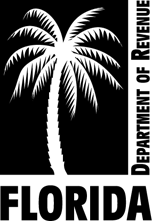 WITHDRAWAL OF PETITION*If you are not satisfied after you are notified of the final decision of the VAB, you have the right to file a lawsuit in circuit court to further contest your assessment (sections 193.155(8)(l), 194.036, 194.171(2), 196.151, and 197.2425, F.S.).To the value adjustment board of       CountyTo the value adjustment board of       CountyAddressFrom Taxpayer     Representative Taxpayer     Representative Taxpayer     Representative Taxpayer     Representative Taxpayer     Representative Taxpayer     RepresentativeParcel IDPetition #Petition #Property addressMailingaddress Mailingaddress EmailPhonePhoneI do not wish to have a decision entered by the board or special magistrate. I understand that withdrawing this petition may mean I lose my right to file an appeal of the assessment in circuit court.* The petition is withdrawn for the reason below.I do not wish to have a decision entered by the board or special magistrate. I understand that withdrawing this petition may mean I lose my right to file an appeal of the assessment in circuit court.* The petition is withdrawn for the reason below.I do not wish to have a decision entered by the board or special magistrate. I understand that withdrawing this petition may mean I lose my right to file an appeal of the assessment in circuit court.* The petition is withdrawn for the reason below.I do not wish to have a decision entered by the board or special magistrate. I understand that withdrawing this petition may mean I lose my right to file an appeal of the assessment in circuit court.* The petition is withdrawn for the reason below.I do not wish to have a decision entered by the board or special magistrate. I understand that withdrawing this petition may mean I lose my right to file an appeal of the assessment in circuit court.* The petition is withdrawn for the reason below.I do not wish to have a decision entered by the board or special magistrate. I understand that withdrawing this petition may mean I lose my right to file an appeal of the assessment in circuit court.* The petition is withdrawn for the reason below.I do not wish to have a decision entered by the board or special magistrate. I understand that withdrawing this petition may mean I lose my right to file an appeal of the assessment in circuit court.* The petition is withdrawn for the reason below.I do not wish to have a decision entered by the board or special magistrate. I understand that withdrawing this petition may mean I lose my right to file an appeal of the assessment in circuit court.* The petition is withdrawn for the reason below.  The petitioner agrees with the determination of the property appraiser or tax collector.  The petitioner agrees with the determination of the property appraiser or tax collector.  The petitioner agrees with the determination of the property appraiser or tax collector.  The petitioner agrees with the determination of the property appraiser or tax collector.  The petitioner agrees with the determination of the property appraiser or tax collector.  The petitioner agrees with the determination of the property appraiser or tax collector.  The petitioner agrees with the determination of the property appraiser or tax collector.  The petitioner agrees with the determination of the property appraiser or tax collector.  The petitioner and property appraiser or tax collector have reached a settlement.        Value settled on $        The petitioner and property appraiser or tax collector have reached a settlement.        Value settled on $        The petitioner and property appraiser or tax collector have reached a settlement.        Value settled on $        The petitioner and property appraiser or tax collector have reached a settlement.        Value settled on $        The petitioner and property appraiser or tax collector have reached a settlement.        Value settled on $        The petitioner and property appraiser or tax collector have reached a settlement.        Value settled on $        The petitioner and property appraiser or tax collector have reached a settlement.        Value settled on $        The petitioner and property appraiser or tax collector have reached a settlement.        Value settled on $        The petitioner does not agree with the decision or assessment of the property appraiser or tax collector        but no longer wishes to pursue a remedy through the value adjustment board.   The petitioner does not agree with the decision or assessment of the property appraiser or tax collector        but no longer wishes to pursue a remedy through the value adjustment board.   The petitioner does not agree with the decision or assessment of the property appraiser or tax collector        but no longer wishes to pursue a remedy through the value adjustment board.   The petitioner does not agree with the decision or assessment of the property appraiser or tax collector        but no longer wishes to pursue a remedy through the value adjustment board.   The petitioner does not agree with the decision or assessment of the property appraiser or tax collector        but no longer wishes to pursue a remedy through the value adjustment board.   The petitioner does not agree with the decision or assessment of the property appraiser or tax collector        but no longer wishes to pursue a remedy through the value adjustment board.   The petitioner does not agree with the decision or assessment of the property appraiser or tax collector        but no longer wishes to pursue a remedy through the value adjustment board.   The petitioner does not agree with the decision or assessment of the property appraiser or tax collector        but no longer wishes to pursue a remedy through the value adjustment board.   Other reason, specify:  Other reason, specify:  Other reason, specify:  Other reason, specify:  Other reason, specify:  Other reason, specify:  Other reason, specify:  Other reason, specify:ORSignature, taxpayerSignature, taxpayerSignature, petitioner or representativeSignature, petitioner or representativeIf signed by a representative, I am authorized to withdraw this petition.If signed by a representative, I am authorized to withdraw this petition.If signed by a representative, I am authorized to withdraw this petition.Print namePrint nameDatePrint namePrint nameDate